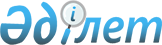 Солтүстік Қазақстан облысы Есіл ауданы Корнеевка ауылдық округі Корнеевка ауылының құрамдас бөліктерін қайта атау туралыСолтүстік Қазақстан облысы Есіл ауданы Корнеевка ауылдық округі әкімінің 2022 жылғы 28 қарашадағы № 34 шешімі. Қазақстан Республикасының Әділет министрлігінде 2022 жылы 5 желтоқсанда № 30946 болып тіркелді
      Қазақстан Республикасының "Қазақстан Республикасының әкімшілік-аумақтық құрылысы туралы" Заңының 14-бабы 4) тармақшасына, сәйкес Корнеевка ауылы халқының пікірін ескере отырып және Солтүстік Қазақстан облыстық ономастикалық комиссияның 2021 жылғы 16 сәуірдегі, 2022 жылғы 1 наурыздағы қорытындысының негізінде ШЕШТІМ:
      1. Солтүстік Қазақстан облысы Есіл ауданы Корнеевка ауылдық округі Корнеевка ауылының құрамдас бөліктерін қайта аталсын:
      Ленин көшесін - Абай көшесіне;
      Пролетарская көшесін - Пушкин көшесіне;
      Фурманов көшесін - Жеңіс көшесіне;
      Калинин көшесін - Шоқан Уәлиханов көшесіне;
      Комсомольская көшесін - Әлия Молдағұлова көшесіне;
      Крупская көшесін - А.М. Ершов көшесіне;
      Коммунистическая көшесін - Мағжан Жұмабаев көшесіне;
      Советская көшесін - Жәлел Қизатов көшесіне;
      Первомайская тұйық көшесін - Достық тұйық көшесіне.
      2. Осы шешімнің орындалуын бақылауды өзіме қалдырамын.
      3. Осы шешім оның алғашқы ресми жарияланған күнінен кейін күнтізбелік он күн өткен соң қолданысқа енгізіледі.
					© 2012. Қазақстан Республикасы Әділет министрлігінің «Қазақстан Республикасының Заңнама және құқықтық ақпарат институты» ШЖҚ РМК
				
      Корнеевка ауылдық округінің әкімі

Г. ЗимарҰв
